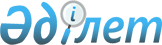 Об утверждении Положения коммунального государственного учреждения "Управление энергетики и жилищно-коммунального хозяйства акимата Жамбылской области"
					
			Утративший силу
			
			
		
					Постановление акимата Жамбылской области от 24 апреля 2014 года № 140. Зарегистрировано Департаментом юстиции Жамбылской области 5 июня 2014 года № 2235. Утратило силу постановлением акимата Жамбылской области от 25 августа 2016 года № 270      Сноска. Утратило силу постановлением акимата Жамбылской области от 25.08.2016 № 270.

      Примечание РЦПИ.

      В тексте документа сохранена пунктуация и орфография оригинала.

      В соответствии с Законом Республики Казахстан от 23 января 2001 года "О местном государственном управлении и самоуправлении в Республике Казахстан" акимат Жамбылской области ПОСТАНОВЛЯЕТ:

      1. Утвердить прилагаемое Положение коммунального государственного учреждения "Управление энергетики и жилищно-коммунального хозяйства акимата Жамбылской области" (далее - Управление).

      2. Управлению в установленном законодательством порядке обеспечить:

      1) государственную регистрацию настоящего постановления в органах юстиции;

      2) в течение десяти календарных дней после государственной регистрации настоящего постановления его направление на официальное опубликование в периодических печатных изданиях и в информационно-правовой системе "Әділет";

      3) размещение настоящего постановления на интернет-ресурсе Акимата Жамбылской области.

      3. Контроль за исполнением настоящего постановления возложить на заместителя акима области Б. Орынбекова.

      4. Настоящее постановление вступает в силу со дня государственной регистрации в органах юстиции и вводится в действие по истечении десяти календарных дней после дня его первого официального опубликования.

 Положение о коммунальном государственном учреждении "Управление энергетики и жилищно-коммунального хозяйства акимата Жамбылской области" 1. Общие положения      1. Коммунальное государственное учреждение "Управление энергетики и жилищно-коммунального хозяйства акимата Жамбылской области" (далее - Управление) является государственным органом Республики Казахстан, осуществляющим руководства в сферах энергетики и теплоэнергетики, жилищно-коммунального хозяйства, водоснабжения и водоотведения на объектах жилищно-коммунального хозяйства на территории Жамбылской области.

      Сноска. Пункт 1 – в редакции постановления акимата Жамбылской области от 05.05.2015 № 92 (вводится в действие по истечении 10 календарных дней после дня его первого официального опубликования).

      2. Управление не имеет ведомства.

      3. Управление осуществляет свою деятельность в соответствии с Конституцией и законами Республики Казахстан, актами Президента, Правительства Республики Казахстан, иными нормативными правовыми актами, а также настоящим Положением.

      4. Управление является юридическим лицом в организационно-правовой форме государственного учреждения, имеет печати и штампы со своим наименованием на государственном языке, бланки установленного образца, в соответствии с законодательством Республики Казахстан, счета в органах казначейства.

      5. Управление вступает в гражданско–правовые отношения от собственного имени.

      6. Управление имеет право выступать стороной гражданско-правовых отношений от имени государства, если оно уполномочено на это в соответствии с законодательством.

      7. Управление по вопросам своей компетенции в установленном законодательством порядке принимает решения, оформляемые приказами руководителя Управления и другими актами, предусмотренными законодательством Республики Казахстан.

      8. Структура и лимит штатной численности Управления утверждаются в соответствии с действующим законодательством.

      9. Местонахождение юридического лица:

      почтовый индекс 080000, Республика Казахстан, Жамбылская область, город Тараз, улица Желтоксан, 78.

      10. Полное наименование государственного учреждения на государственном языке – "Жамбыл облысы әкімдігінің энергетика және тұрғын үй–коммуналдық шаруашылық басқармасы" коммуналдық мемлекеттік мекемесі;

      на русском языке - Коммунальное государственное учреждение "Управление энергетики и жилищно-коммунального хозяйства акимата Жамбылской области".

      11. Настоящее Положение является учредительным документом Управления.

      12. Финансирование деятельности Управления осуществляется из местного бюджета.

      13. Управлению запрещается вступать в договорные отношения с субъектами предпринимательства на предмет выполнения обязанностей, являющихся функциями Управления.

      Если Управлению законодательными актами предоставлено право осуществлять приносящую доходы деятельность, то доходы, полученные от такой деятельности, направляются в доход государственного бюджета.

 2. Миссия, основные задачи, функции, права и обязанности государственного органа      14. Миссия Управления:

      – реализация государственных программ путем организации работы предприятий субъектов энергетики и жилищно-коммунального хозяйства, оценка эффективности деятельности.

      15. Задачи:

      1) разработка основных направлений работы на основе нормативно-законодательных актов Республики Казахстан, постановлений Правительства Республики Казахстан, отраслевых министерств и Агентств, реализация постановлений акимата области, решений и распоряжений Акима области и контроль за их выполнением;

      2) обеспечение выполнения актов и поручений Президента и Правительства Республики Казахстан, акима области по вопросам, относящимся к компетенции Управления;

      3) обеспечение потребностей экономики в электроэнергии;

      4) развитие и модернизация жилищно-коммунального хозяйства.

      16. Функции:

      - в процессе осуществления субъектами энергетики и жилищно-коммунального хозяйства различных социально-экономических задач Управление с целью эффективности решений готовит соглашения между заинтересованными предприятиями и акиматом Жамбылской области;

      - готовит бюджетные заявки, подлежащие финансированию из республиканского и местного бюджета и в предусмотренном порядке направляет уполномоченным органам;

      - в рамках своих полномочий, во взаимодействии с руководителями других департаментов и управлений, акимами городов и районов разрабатывает мероприятия по организации и регулированию деятельности субъектов энергетики и жилищно-коммунального хозяйства;

      - осуществляет взаимодействие с акимами городов и районов, руководителями теплоэнергетических комплексов, проводит технико-экономическую политику;

      - координирует работу акиматов районов и города Тараз по санитарной очистке и благоустройству в населенных пунктах области;

      - осуществляет координацию и мониторинг проводимых ремонтных работ общедомового имущества объектов кондоминиума акиматами районов и города Тараз;

      - осуществляет содействие, несмотря на вид собственности и организационно-правовой статус, работе объединений, консорциумов, акционерных обществ, хозяйственных товариществ и других организаций, задействованных в организации производства и транспортировки коммунальных услуг и энергетических ресурсов;

      - способствует стабильной работе предприятий энергетики, жилищно-коммунального хозяйства, организаций и учреждений, в рамках своих полномочий, защищает интересы предприятий на региональном и республиканском уровне;

      - утверждает план работы структурных подразделении Управления;

      - осуществляет иные функции, предусмотренные законодательством Республики Казахстан;

      - обеспечивает безопасность объектов кондоминиума организациями, эксплуатирующими опасные технические устройства (лифты, эскалаторы, фуникулеры), смонтированные на объектах коммунально-бытового назначения (жилищный фонд, развлекательные, торговые и гостиничные комплексы);

      - согласовывает инвестиционные программы (проекты) субъекта естественной монополии, оказывающего регулируемые услуги на соответствующей территории административно-территориальной единицы, включенного в местный раздел государственного регистра субъектов естественных монополий;

      - осуществляет контроль за эксплуатацией и техническим состоянием теплоиспользующих установок потребителей;

      - осуществляет контроль за подготовкой и осуществлением ремонтно-восстановительных работ по тепловым сетям и их функционирования в осенне-зимний период;

      - проводит осмотр технологических нарушений на тепловых сетях (магистральных, внутриквартальных);

      - согласовывает план ремонта тепловых сетей (магистральных, внутриквартальных);

      - выдает паспорта готовности отопительных котельных всех мощностей и тепловых сетей (магистральных, внутриквартальных) к работе в осенне-зимних условиях;

      - разрабатывает нормы потребления товарного и сжиженного нефтяного газа;

      - разрабатывает нормы потребления коммунальных услуг по газоснабжению, электроснабжению, водоснабжению, водоотведению и теплоснабжению для потребителей, не имеющих приборов учета;

      - разрабатывает правила предоставления коммунальных услуг;

      - согласовывает проектирование и строительство дублирующих (шунтирующих) линий электропередачи и подстанций;

      - координирует выдачу заключения о технической целесообразности строительства дублирующих (шунтирующих) линий электропередачи и подстанций для объектов 110 кВ и ниже, 220 кВ и выше;

      - осуществляет контроль за безопасной эксплуатацией опасных технических устройств, работающих под давлением более 0,07 мегаПаскаля или при температуре нагрева воды более 115 градусов Цельсия, грузоподъемных механизмов, эскалаторов, канатных дорог, фуникулеров, лифтов;

      - осуществляет постановку на учет и снятие с учета опасных технических устройств;

      - осуществляет контроль за соблюдением требований безопасной эксплуатации бытовых баллонов и объектов систем газоснабжения.

      Сноска. Пункт 16 с изменениями, внесенными постановлением акимата Жамбылской области от 05.05.2015 № 92 (вводится в действие по истечении 10 календарных дней после дня его первого официального опубликования).

      17. Права и обязанности:

      права:

      1) вносить на рассмотрение акимата и акима области предложения по основным направлениям развития, оперативному решению проблем по вопросам энергетики и жилищно-коммунального хозяйства;

      2) запрашивать в установленном порядке (по согласованию) от государственных органов и должностных лиц, иных организаций информацию, необходимую для выполнения своих функций, привлекать работников государственных органов и иных организаций к участию в проработке вопросов, относящихся к компетенции Управления, создавать временные рабочие группы для выработки соответствующих предложений;

      Обязанности:

      1) осуществляет контроль за исполнением постановлений акимата области и решений и распоряжении акима области по вопросам, входящим в компетенцию Управления;

      2) совместно с другими заинтересованными государственными органами разрабатывать и осуществлять меры по экономическому оздоровлению предприятий, субъектов энергетики и жилищно-коммунального хозяйства;

      3) участвует в подготовке проектов решений и распоряжений акима и постановлений акимата области по вопросам, входящим в компетенцию Управления;

      4) участвует в планировании мероприятий по реорганизации и ликвидации убыточных предприятий.

 3. Организация деятельности государственного органа      18. Руководство Управлением осуществляется первым руководителем, который несет персональную ответственность за выполнение возложенных на Управление задач и осуществление им своих функций.

      19. Первый руководитель Управления назначается на должность и освобождается от должности акимом Жамбылской области.

      20. Первый руководитель Управления имеет заместителей, которые назначаются на должности и освобождаются от должностей в соответствии с законодательством Республики Казахстан.

      21. Полномочия первого руководителя Управления:

      1) определяет обязанности и полномочия руководителей структурных подразделений Управления;

      2) назначает и освобождает от должностей работников Управления;

      3) в установленном законодательством порядке осуществляет поощрение сотрудников Управления;

      4) в установленном законодательством порядке налагает дисциплинарные взыскания на сотрудников Управления;

      5) в пределах своей компетенции издает приказы, дает указания, подписывает служебную документацию;

      6) представляет Управление в государственных органах и иных организациях;

      7) контролирует ход разработки нормативных правовых актов, проектов программ и других документов по вопросам, входящим в компетенцию Управления;

      8) контролирует работу по подготовке отчетных материалов по вопросам, входящим в компетенцию Управления;

      9) координирует ход реализации Стратегического плана Управления;

      10) в установленном порядке решает вопросы финансово-экономической и хозяйственной деятельности, контролирует рациональное и целевое исполнение бюджетных средств;

      11) принимает меры по противодействию коррупционным правонарушениям и несет персональную ответственность по применению мер против коррупции;

      12) обеспечивает соблюдение законности, договорной и финансовой дисциплины в деятельности Управления;

      13) в пределах своей компетенции осуществляет полномочия в отношении организации находящихся в ведении Управления в соответствии с законодательством Республики Казахстан;

      14) осуществляет иные полномочия в соответствии с законодательством Республики Казахстан;

      Исполнение полномочий руководителя Управления в период его отсутствия осуществляется лицом, его замещающим в соответствии с действующим законодательством.

      22. Первый руководитель определяет полномочия своих заместителей в соответствии с действующим законодательством.

 4. Имущество государственного органа      23. Управление может иметь на праве оперативного управления обособленное имущество в случаях, предусмотренных законодательством.

      Имущество Управления формируется за счет имущества, переданного ему собственником.

      24. Имущество, закрепленное за Управлением относится к коммунальной собственности.

      25. Управление не вправе самостоятельно отчуждать или иным способом распоряжаться закрепленным за ним имуществом и имуществом, приобретенным за счет средств, выданных ему по плану финансирования, если иное не установлено законодательством.

 5. Реорганизация и упразднение государственного органа      26. Реорганизация и упразднение Управления осуществляются в соответствии с законодательством Республики Казахстан.

 Перечень организаций, находящихся в ведении коммунального государственного учреждения "Управление энергетики и жилищно-коммунального хозяйства акимата Жамбылской области"      1) Государственное коммунальное предприятие на праве хозяйственного ведения "Жамбыл-Жылу";

      2) Государственное коммунальное предприятие на праве хозяйственного ведения "Темір Жол-Жылу";

      3) Государственное коммунальное предприятие на праве хозяйственного ведения "ТаразТрансЭнерго".


					© 2012. РГП на ПХВ «Институт законодательства и правовой информации Республики Казахстан» Министерства юстиции Республики Казахстан
				
      Аким области

К. Кокрекбаев
Утверждено постановлением
акимата Жамбылской области
от "24" апреля 2014 года № 140